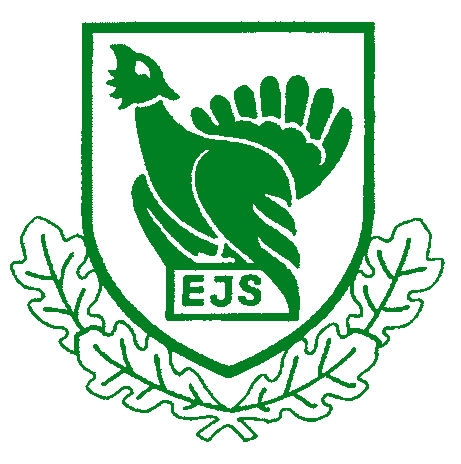 Riigikogu KeskkonnakomisjonPöördumine                                                                                                                         Meie:  12.05.2021. nr 28Riigi poolt moodustatud jahipiirkondade kasutusõiguse lubade seadusejärgsel pikendamisel on tekkinud probleem- protsess on peatatud. Eesti Jahimeeste Selts näeb siin põhjusena Eesti Erametsaliidu huvi jahiseaduse sätestatut kasutusõiguse lubade pikendamisel mitte täita ja saavutada  suurmetsaomanikele sh välismaistele soodsat seisundit jahipiirkondade üle võtmisel.Taustainfo:Jahimaa on Eestis jagatud jahipiirkondadeks, mis on suurulukijahi pidamiseks moodustatud ala, mille jahimaa pindala ühes ringpiiris on vähemalt 5000 hektarit. Täna on Eestis ca 330 jahipiirkonda pindalaga 4 243 288 ha ehk 42 432 km2. Kasutusõiguse lubade pikendamine puudutab neist enamikku.Jahipiirkonnad moodustab keskkonnaameti peadirektor käskkirjaga. Käskkirjas kinnitatakse ka jahipiirkonna kaart, nimetus, pindala ja piirikirjeldus.Jahipiirkonna kasutusõigus on õigus korraldada jahipiirkonnas jahti nii suur- kui väikeulukitele ja kaasnev kohustus teha jahiulukite seiret seaduses ja selle alusel kehtestatud õigusaktis sätestatud alustel ja korras.Jahipiirkonna kasutamine käib jahipiirkonna kasutusõiguse loa alusel ning see annab õiguse korraldada jahipiirkonnas jahti ja teha jahiulukite seiret vastavalt jahiseaduses ja teistes õigusaktides sätestatule. Luba antakse 10-ks aastaks. Valdav osa täna kehtivaid lube aeguvad 2023. aasta maikuuga.Pikendamismenetlus on pikk ja seetõttu on saabunud aeg menetlust alustada. Seda on soovitanud ka Keskkonnaamet. Sisu:Täna on aktuaalne kehtivate kasutusõiguse lubade (KÕL) pikendamine, st praegused jahindusorganisatsioonid, kellel KÕL juba on, ei pea jahiseaduse § 18 lõike 1 järgi esitama taotlust uueks loaks, vaid seadus võimaldab loa pikendamist.Hetkel on seaduse poolt sätestatud protsess peatatud ja pikendamisi ei toimu.Ka Keskkonnaametil ei ole võimalik jätkata pikendamise menetlusega ega kehtestada korda, mis kindlustaks seaduse poolt ettenähtud ülesande täitmise.  Algses jahiseaduse eelnõus olid jahipiirkonna kasutusõiguse load tähtajatud, kuid Riigikogu II. Lugemisel tehtud ettepaneku kohaselt muudeti need tähtajaliseks, nähes ette nende pikendmaise menetluse iga 10. aasta tagant. Muudatusettepaneku seletuskirja kohaselt: „tähtajatu luba ei motiveeri jahipiirkonna kasutajaid piisavalt arvestama maaomanikega, jne)/---/, leiti, et loa tähtajatus tuleb muuta tähtajaliseks. Antud muudatusettepaneku kohaselt antakse jahipiirkonna kasutusõiguse luba kümneks aastaks ning loa kehtivuse pikendamine toimub jahindusnõukogu asjakohase seisukoha alusel“.Riigi ülesanne on tagada stabiilsus, jätkusuutlikkus ja kord kasutusõiguse lubade pikendamise menetluses. Samuti tagada protsessi seaduslikkus. Igasugune kõrvalehiilimine seaduse täitmisest peab olema välistatud ja riigil on siin kontrolli funktsioon. Seadusandja tahe läbi seaduse on jätkusuutlikkuse ja heaperemehelikkuse tagamine jahipiirkondade majandamisel. Selleks nähti ette jahipiirkondade KÕL pikendamine.On loomulik, et üleminekuperioodidel nagu seda on ka KÕL pikendamine kerkivad esile inimeste ja organisatsioonide era- ja ärihuvid. Kuna ulukid on ressurss, siis on ka selle kasutamise osas kõrgendatud era- ja ärihuvid. Ka siin on riigi ülesanne tagada eelkõige riigi huvide järgimine. Kuna ulukiressurss on peremehetu ja ei ole kellegi oma, siis on riigi ülesanne tagada selle põhiseaduslik kasutamine. Eesti Vabariigi Põhiseaduse  § 5.    Eesti loodusvarad ja loodusressursid on rahvuslik rikkus, mida tuleb kasutada säästlikult.On tekkinud era- ja ärihuvid, et kasutades KÕL lõppemist, takistada nende pikendamist ja kehtiv ning toimiv rahvuslik jahinduse süsteem lõhkuda. Suured välismaised metsafirmad läbi kohapealsete esindajate survestavad jahindusorganisatsioone, et jahindusorganisatsioonid maksaksid maaomanikele raha maa kasutamise eest. Seda survestavad ka skandinaavia pensionifondid, kes siin metsamaad omavad. Erametsaliit on väljendanud oma seisukohta jahimeeste ja maaomanike esindusorganisatsioonide ümarlauas, et nemad oma esindajate kaudu jahindusnõukogudes ei anna nõusolekut KÕL pikendamiseks. Sellega blokeerivad nad läbi konsensusliku otsustuse korra pikendamise protsessi. EJS peab seda olukorda mittekonstruktiivseks, kehtivale seadusele mitte vastavaks ja lubamatuks. Riik on jahindusorganisatsioonidele kasutada andnud ulukiressursi. Eesti rahvuslik jahindus on ülesehitatud kompleksina. Pealiskaudselt hinnates võib tõesti näha ainult tulupoolt, mis saadakse jahilubade müügist. Aga teiselt poolt on riik selle ressursi tasuta kasutusele andmise eest näinud ette hulga seirekohustusi, mida jahimehed teevad täna tasuta ja omal kulul. Kui hakatakse seda süsteemi muutma, tekib kohe küsimus, kes maksab seire tegemise ja muude kohustuste eest. See tähendab seda, et kui me hakkame süsteemi ühte osa muutma, tuleb üle vaadata kogu süsteem. Ei ole proportsionaalne, kui  surve tulemusel tekivad kõrged maarendid ja riik peab hakkama seiret ning muid kulusid kinni maksma. Praegu on tasakaal ja jahimehed aktsepteerivad seda ja täidavad. Loomulik on, kui kokkulepped tehakse mitte äriliste huvide surve all vaid poolte kokkuleppel ja vaba tahte alusel. Seda eriti keskkonna alal, mis on meie kõigi teravdatud huvi all. Samuti näeb jahiseadus ette, et jahipiirkondi haldavad jahiseltsid eemaldavad tasuta maanteedel hukkunud suurulukid. Ka seda tehakse tasuta, sest see on praegu kehtiva terviksüsteemi osa. Aastas saab riigis hukka ainuüksi 4000 kuni 5000 metskitse, kes tuleb maanteedelt eemaldada ja utiliseerida. Lisaks põdrad, metssead, hirved, karud. See on suur kulu, mis täna on jahimeeste organisatsioonide kanda. Riik on läbi seaduse ette näinud, et stabiilsuse tagamiseks elusressursi kasutamisel kasutatakse KÕL pikendamist. Loomulikult on arvestatud, et see ei saa toimuda 100% ja seetõttu on sätestatud tingimused, mis pikendamist välistavad. Näiteks kui ei anta riigile vajalikke seireandmeid. Seetõttu on arusaadav, kui toimuvad loomulikul teel muutused jahipiirkondade kasutamisel.Hetkel on käimas riiklik meede PRIA kaudu maksumusega 2 milj eurot, et rajada nõuetekohased esmatöötluskohad jahiseltsidele. Maaeluministeerium ja PRIA on arvestanud meetme käivitamisel ja riigi raha eraldamisel Jahiseaduse regulatsioonidega, ehk siis sellega, et jahipiirkondade KÕL-de pikendamise süsteem toimib, et kehtiv süsteem on jätkusuutlik ja stabiilne. Esmatöötluskohad on olulised eelkõige SAK-i tõrjumise seisukohalt. See on riiklik huvi ja tänaseks on lisaks rajatavatele esmatöötluskohtadele välja arendatud toimiv terviksüsteem kogu riigis. Seda haldab Põllumajandus- ja toiduametiga sõlmitud lepingu alusel EJS. See on aastatega rajatud toimiv SAK-i tõrjesüsteem, mis on taganud selle, et SAK pole alates 2017 september sattunud seafarmidesse. See omakorda on meie majanduses rahaliselt mõõdetav suurus, mis riik on kokku hoidnud. Selle süsteemi toimimist ei ole otstarbekas läbimõtlemata tegevuse tõttu ohtu seada. Kogu Eesti jahindus on terviklikult toimiv süsteem, mis on integreeritud läbi halduslepingu ka riiklikkusse haldussüsteemi. EJS täidab seaduse ja keskkonnaministeeriumiga sõlmitud halduslepingu alusel juba aastaid osa Keskkonnaameti ülesandeid, mis puudutab kõikide  jahimeeste üle riikliku andmebaasi pidamist, noorjahimeeste koolitamist, kooli ja riiklike eksamite korraldamist ja vastuvõtmist, seaduse ettenähtud suuruluki laskekatsete vastuvõtmist, välismaalaste jahitunnistuste väljastamist, nendele laskekatsete korraldamist. Kui mõtlemata ja ilma analüüsideta erahuvide pärast lõhutakse kehtiv jahinduse süsteem, siis on oht, et avalike teenuste osutamisel tekivad probleemid, ka rahvusvahelised. Mis on kõige olulisem siis see on uluki ressurss. Seda on kaitstud ja majandatud läbi kehtiva süsteemi ja see on taganud metsloomade populatsioonide jätkusuutliku kaitse ja kontrolli nende kasutamise üle. Süsteemne elusressursi kasutamine kindlustab teaduslike printsiipide kasutamise, loomakaitse nõuded, kaasaegse suhtumise keskkonda ja selle kaitsesse. On rajatud jahimeeste koolitussüsteemid, läbi EJS-i poolt väljaantava ajakirja Eesti jahimees toimub vajaliku keskkonnainfo edastamine ja jahimeeste kui elusressursi kasutajate vajalike teadmistega kindlustamine. Ajakirja saavad kõik organisatsiooni liikmed tasuta ja see on efektiivselt toimiv keskkonnainformatsiooni kanal, mida kasutab aktiivselt ka riik nii SAK-i, teiste ulukihaiguste nagu linnugripi alase informatsiooni edastamisel ja kogu informatsiooni jagamisel mis puudutab elusressursi majandamist.Kaasaegses olukorras igasugune eksperimenteerimine ulukiressursi kasutamisega on äärmiselt ohtlik. Süsteemi muutmine tuleb enne hästi läbi mõelda ja analüüsida. Maailm muutub ja sellega tuleb arvestada. Kodanike huvi on kasvamas keskkonna ja selle kaitse ning kasutamise osas. Praeguse olukorras, kus kiirelt areneb loomaõiguslus ja veganlus, kus käib „metsasõda“, kus kaevatakse põllumajanduslikud  tootjad hanede heidutusega kohtusse ja kus vaidlustatakse riigi kontrolli all olev suurkiskjate arvukuse reguleerimine (hundijaht) on äärmiselt ebamõistlik lõhkuda kehtiv jahinduse toimiv süsteem, mis aitab tagada stabiilsust riigis. EJS kui valdava enamiku jahimeeste ühendaja ja riigi partner läbi lepingute Keskkonnaministeeriumiga ja PTA-ga aitab kogu seda olukorda tasakaalus hoida ja on siiani olnud tugev ja vääriline partner riigile.Me peame enne hästi järele mõtlema, kas osade eraisikute ja metsaettevõtete (sh välismaiste) kasumisoov elusressursi arvelt kaalub ülesse Eestis toimiva kogukonnapõhise ja jätkusuutliku  elusressursi kaitse ja majandamise. Kogu maailm ja Euroopa oma rohepöördega liigub just selles suunas, kuhu meie oleme kogu aeg liikunud. Meie toimivat süsteemi on eeskujuks toodud kogu Euroopas. Sh suurkiskjate ohjamise osas. EJS elusressursi kaitsja ja kasutajana ei ole vastu, et kehtivat süsteemi parendada ja teha seda veelgi toimivamaks. Aga seda tuleb teha läbimõeldult, kaalutletult ja seaduse alusel. Sest see mõjutab eelkõige elusloodust ja siin ei tohi eksperimenteerida. Kui Jahiseadust menetleti 10 aastat tagasi, oli kesksel kohal kokkulepe maaomanikuga. Seda nähti läbi lepingute sõlmimise, mis on kahepoolne tegevus. EJS on kogu selle aja peale jahiseaduse vastuvõtmist propageerinud oma liikmetele kokkuleppeid maaomanikega ja lepingute sõlmimist. Oleme oma kohustust hästi täitnud ja omapoolse tegevusega aidanud jahiseadusel hästi toimima hakata. Lepingud on alati kahepoolsed ja kui kuskil on neid vähem kui soovitakse, siis ei saa kogu vastutust ühe poole ehk jahimeeste õlule panna. Oleme täitnud oma kokkulepped maaomanikega põdra, punahirve ja metskitse arvukuse alla toomisel ja ulukikahjude vähendamisel. Oleme panustanud vabatahtlike organisatsioonidena SAKi vastasesse võitlusesse. Oleme seisukohal, et me pole andnud põhjust selleks, et meiega niimoodi käitutakse. Palume Teie abi, et tagada olukord, kus jahipiirkondade kasutusõiguse lubade pikendamisel järgitaks seadust ja et ametiasutustel ja ametnikel lastaks nende tööd teha. Nad on pädevad ja neil on vastutus ja me peaksime neid usaldama.Palume Teie abi tekkinud olukorra lahendamiseks ja sellise lahenduse tagamiseks, mis vastaks kaasaja ühiskonna huvidele ja arusaamistele. Kindlasti ei saa see olla ulukiressursi varjatud erastamine ja ärihuvide objektiks muutmine. Praegune olukord ühiskonnas nõuab loodusele parimat võimalikku lahendust, mis arvestaks seda, et meil on vaja eelkõige tagada ulukiasurkondade hea seisund. Me ei saa muuta metsloomi puhtalt ärihuvide objektiks, kui kogu maailm liigub covidi kogemusele tuginedes vastassuunas. See oleks vastutustundetu ja ühiskonnale vastuvõetamatu. Meie moraalne kohustus järeltulevate põlvede ees nõuab meilt ajale vastavaid lahendusi. Praegu toimiv kogukonna- ja laiapõhine jahindus just seda on. Margus PuustPresidentAllkirjastatud digitaalselt